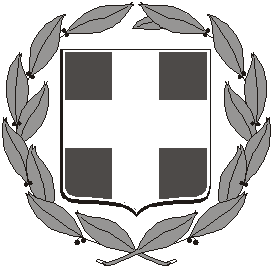 ΕΛΛΗΝΙΚΗ ΔΗΜΟΚΡΑΤΙΑ	ΕΙΣΑΓΓΕΛΙΑ ΠΡΩΤΟΔΙΚΩΝ                                                                                ΠΙΝΑΚΑΣ         Υπηρεσία Ειρηνοδικών και Πταισματοδίκου Ιωαννίνων μηνός Απριλίου 2022  για τις κατ’ οίκον έρευνες.Από 01/04/2022 έως 02/04/2022 η κ. Ευπραξία ΚΥΡΙΛΗ, Ειρηνοδίκης Κόνιτσας (Αγρίνιο, τηλ. 2641026878, κινητό 6973219383).Από 03/04/2022 έως 04/04/2022, η κ.Κων/να ΓΙΩΓΟΥ, Ειρηνοδίκης Ιωαννίνων (τηλ.γραφείου 2651024303 - 6947122686).Από 05/04/2022 έως 06/04/2022, η κ.Χάρις-Μυρτώ ΝΑΝΟΥ, Ειρηνοδίκης Ιωαννίνων ( τηλ. γραφείου 24303-74045, κινητό 6972644293).Από 07/04/2022 έως 08/04/2022, η Ειρήνη ΒΑΝΑ, Ειρηνοδίκης Ιωαννίνων, (Οπλ.Πουτέτση 2 Β, τηλ.γραφείου 2651088728, κιν.6977391273).Από 09/04/2022 έως 11/04/2022, ο κ.Γεώργιος ΛΑΖΑΡΟΣ, Ειρηνοδίκης Ιωαννίνων, (Σούτσου 3, τηλ.οικίας 2651026315,  κιν.6946786951).Από 12/04/2022 έως 13/04/2022, ο κ.Δημήτριος ΣΤΑΣΙΝΟΥΛΑΣ, Ειρηνοδίκης Ιωαννίνων, (τηλ. γραφείου 2651088728, κιν.6972320583)Από 14/04/2022 έως 15/04/2022 η κ.Παρασκευή ΠΙΣΜΙΧΟΥ, Ειρηνοδίκης Κόνιτσας, (τηλ.2651088728, κιν.6944344970).Από 16/04/2022 έως 17/04/2022, η κ.Σοφία ΔΕΡΒΕΝΤΖΑ, Πταισματοδίκης Ιωαννίνων,  (τηλ.2651088730, κιν.6944925597).Από 18/04/2022 έως 19/04/2022 η κ.Παρασκευή ΠΙΣΜΙΧΟΥ, Ειρηνοδίκης Κόνιτσας, (τηλ.2651088728, κιν.6944344970).Από 20/04/2022 έως 21/04/2022, η Ειρήνη ΒΑΝΑ, Ειρηνοδίκης Ιωαννίνων, (Οπλ.Πουτέτση 2 Β, τηλ.γραφείου 2651088728, κιν.6977391273).Από 22/04/2022 έως 24/04/2022, ο κ.Δημήτριος ΣΤΑΣΙΝΟΥΛΑΣ, Ειρηνοδίκης Ιωαννίνων, (τηλ. γραφείου 2651088728, κιν.6972320583).Από 25/04/2022 έως 26/04/2022, ο κ.Γεώργιος ΛΑΖΑΡΟΣ, Ειρηνοδίκης Ιωαννίνων, (Σούτσου 3, τηλ.οικίας 2651026315,  κιν.6946786951).Από 27/04/2022 έως 28/04/2022, η κ.Κων/να ΓΙΩΓΟΥ, Ειρηνοδίκης Ιωαννίνων (τηλ.γραφείου 2651024303 - 6947122686).Από 29/04/2022 έως 30/04/2022, η κ.Χάρις-Μυρτώ ΝΑΝΟΥ, Ειρηνοδίκης Ιωαννίνων ( τηλ. γραφείου 24303-74045, κινητό 6972644293).       Σημειώνεται ότι οι ανωτέρω θα εκτελούν υπηρεσία παράλληλα με τον εκάστοτε Εισαγγελέα Υπηρεσία, o οποίος θα διενεργεί τις κατ’ οίκον έρευνες κατά τη διάρκεια της νύχτας σύμφωνα με το άρθρο 254 ΚΠΔ.Ο Εισαγγελέας Πρωτοδικών Ιωαννίνων